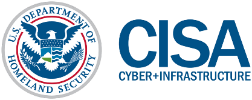 Colorado Safe Schools Summit 2019Security Planning WorksheetIdentify threats of concern to your school. ________________________________________________________________________________________________________________  ________________________________________________________ Determine unique vulnerabilities to identified threats.  ________________________________________________________________________________________________________________  ________________________________________________________ List existing security measures (physical & procedural) for identified vulnerabilities. ________________________________________________________________________________________________________________  ________________________________________________________ Determine additional security measures “wish list” (physical & procedural) for identified vulnerabilities. ________________________________________________________________________________________________________________  ________________________________________________________ Indicate how proposed measures will integrate with existing features and competing functions.  ________________________________________________________________________________________________________________  ________________________________________________________ Identify any consultations needed prior to implementation of proposed security measures.________________________________________________________________________________________________________________  ________________________________________________________ Identify security posture changes associated with increased threat conditions.________________________________________________________________________________________________________________  ________________________________________________________ Identify personnel involved in developing your Security Plan.________________________________________________________________________________________________________________  ________________________________________________________ Identify additional personnel privy to receive your Security Plan.________________________________________________________________________________________________________________  ________________________________________________________ Referencing the Plan Development Guide, identify steps and completion dates for your Security Plan.________________________________________________________________________________________________________________  ________________________________________________________ List possible security training and/or exercise opportunities that support the Security Plan.________________________________________________________________________________________________________________  ________________________________________________________ Notes:________________________________________________________________________________________________________________  ________________________________________________________ ________________________________________________________________________________________________________________